PHOTOGRAPHY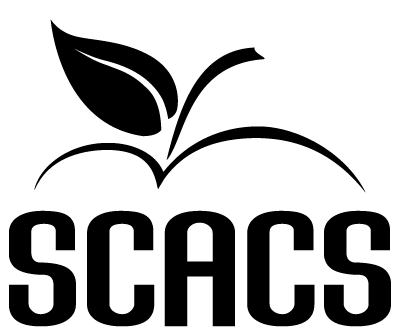 ARTIST’S IDEA STATEMENT(please print or type)Please provide the appropriate information.STATEMENT OF ORIGINALITYI certify that this project is my own original and authentic work and that I received no help incompleting this project other than general instructions and supervision.This idea statement is to be attached to one of the two judging forms accompanying the artwork. Three points will be deducted if it is missing or incomplete. Use the back of this sheet if you need more space. Type if possible.NameSchool #CategoryCategoryTitle of EntryTitle of EntryTitle of EntryRecording MediumRecording MediumFile Format of Original (Digital)File Format of Original (Digital)File Format of Original (Digital)File Format of Original (Digital)File Format of Original (Digital)Film – negativeRAW (Proprietary to camera: cr2, nef, dcr, dng…)RAW (Proprietary to camera: cr2, nef, dcr, dng…)RAW (Proprietary to camera: cr2, nef, dcr, dng…)RAW (Proprietary to camera: cr2, nef, dcr, dng…)Film – positive (slide, transparency)JPGJPGJPGJPGDigitalCamera TypeCamera TypeProcessing Software (Digital):Processing Software (Digital):Processing Software (Digital):Processing Software (Digital):Point-n-shootLens Used:Lens Used:SLR (Single Lens Reflex)ExposureTLR (Twin Lens Reflex)ISO:ISO:ISO:View Camera or Press CameraShutter Speed:Shutter Speed:Shutter Speed:RangefinderF-Stop:F-Stop:F-Stop:1.Who printed the final image?2.How or why did you choose your subject? Where did you get the idea?3.When was the image captured?4.When was the print made?5.What help did you receive from other people (friends, parents, teachers):a.  In planning the piece?a.  In planning the piece?b.  While working on the piece?b.  While working on the piece?Student’s NameDate